Genogram Template(Click on a shape, and then right-click to change the shape type or to add another shape to your genogram. Use the SmartArt menu for more options)Reference for Emotional Relationship LinesPositiveTenuous/WeakStressfulIndifferentVery CloseEstrangedConflictualNeglect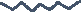 Emotional AbuseSexual AbusePhysical Abuse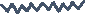 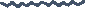 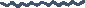 